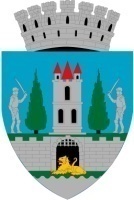                                  HOTĂRÂREA Nr. 181/29.08.2019 pentru modificarea Hotărârii Consiliului Local nr. 159/25.07.2019 privind aprobarea proiectului “Modernizare infrastructură educaţională Liceul Tehnologic Constantin Brâncuşi” precum şi a cheltuielilor aferente proiectului Consiliul Local al Municipiului Satu Mare întrunit în şedinţa ordinară din data de 29.08.2019,Analizând proiectul de hotărâre înregistrat sub nr. 41702/22.08.2019, referatul de aprobare al Viceprimarului municipiului Satu Mare, înregistrat sub nr. 41701/22.08.2019 în calitate de initiator, de raportul de specialitate comun al Serviciului scriere, implementare şi monitorizare proiecte şi al Direcţiei economice înregistrat sub nr. 41700/22.08.2019 avizele comisiilor de specialitate ale Consiliului Local Satu Mare. Având în vedere proiectul “Modernizare infrastructură educaţională Liceul Tehnologic Constantin Brâncuşi”Ȋn conformitate cu prevederile Apelului de proiecte POR/296/4/4/ din cadrul Programului Operaţional Regional 2014-2020, Axa prioritară 4, Obiectiv specific 4.5Ţinând seama de prevederile Legii nr. 24/2000 privind normele de tehnică legislativă pentru elaborarea actelor normative, republicată, cu modificările şi completările ulterioare,În baza prevederilor art. 129 alin. (2) lit. e) coroborat cu prevederile alin. (9) lit. a) din O.U.G. nr. 57/2019 privind Codul administrativ,Ȋn temeiul prevederilor art. 139 alin (3), lit. d) și prevederile art.196 alin (1) lit.a) din O.U.G. nr. 57/2019 privind Codul administrativ, Consiliul Local al Municipiului Satu Mare adoptă următoarea: H O T Ă R Â R E:Art.1 Se aprobă modificarea art. 2 la H.C.L.Satu Mare  nr. 159/25.07.2019 privind aprobarea proiectului “Modernizare infrastructură educaţională Liceul Tehnologic Constantin Brâncuşi” precum şi a cheltuielilor aferente proiectului  şi va avea următorul cuprins:“Art.2. Se aprobă valoarea totală a proiectului “Modernizare infrastructură educaţională Liceul Tehnologic Constantin Brâncuşi” în cuantum de 5.585.735,34 lei inclusiv T.V.A., din care  contribuţia proprie ce revine autorităţii administraţiei publice locale a Municipiului Satu Mare în valoare de 3.260.663,05 lei din valoarea totală eligibilă a proiectului, precum şi asigurarea tuturor fondurilor necesare implementării proiectului anterior menţionat.”Art.2 Se aprobă modificarea art. 3 la H.C.L Satu Mare  nr. 159/25.07.2019 privind aprobarea proiectului “Modernizare infrastructură educaţională Liceul Tehnologic Constantin Brâncuşi” precum şi a cheltuielilor aferente proiectului   şi va avea următorul cuprins:“Art. 3. Se aprobă cheltuielile neeligibile în valoare de 35.160,05 lei ce revine autorităţii administraţiei publice locale a Municipiului Satu Mare.”Art.3 Celelalte articole ale H.C.L Satu Mare  nr. 159/25.07.2019 rămân neschimbate. Art.4 Cu ducerea la îndeplinire a prezentei hotărâri se încredinţează Primarul municipiului Satu Mare, Direcţia economică şi Serviciul scriere, implementare şi monitorizare proiecte.Art.5 Prezenta hotărâre se comunică, prin intermediul secretarului municipiului Satu Mare, în termenul prevăzut de lege, Primarului municipiului Satu Mare, Instituţiei Prefectului judeţului Satu Mare, Direcţiei economice şi Serviciului scriere, implementare şi monitorizare proiecte.Președinte de ședință                                                      ContrasemneazăRogoz Manuela Bianca                                                            Secretar                                                                                      Mihaela Maria RacolțaPrezenta hotărâre a fost adoptată cu respectarea prevederilor art.139 alin. (3) lit. d) din din O.U.G. nr. 57/2019 privind Codul administrativ;Redactat în 6 exemplare originale           Total consilieri în funcţie21Nr . total al consilierilor  prezenţi18Nr. total al consilierilor absenţi3Voturi pentru18Voturi împotrivă0Abţineri0